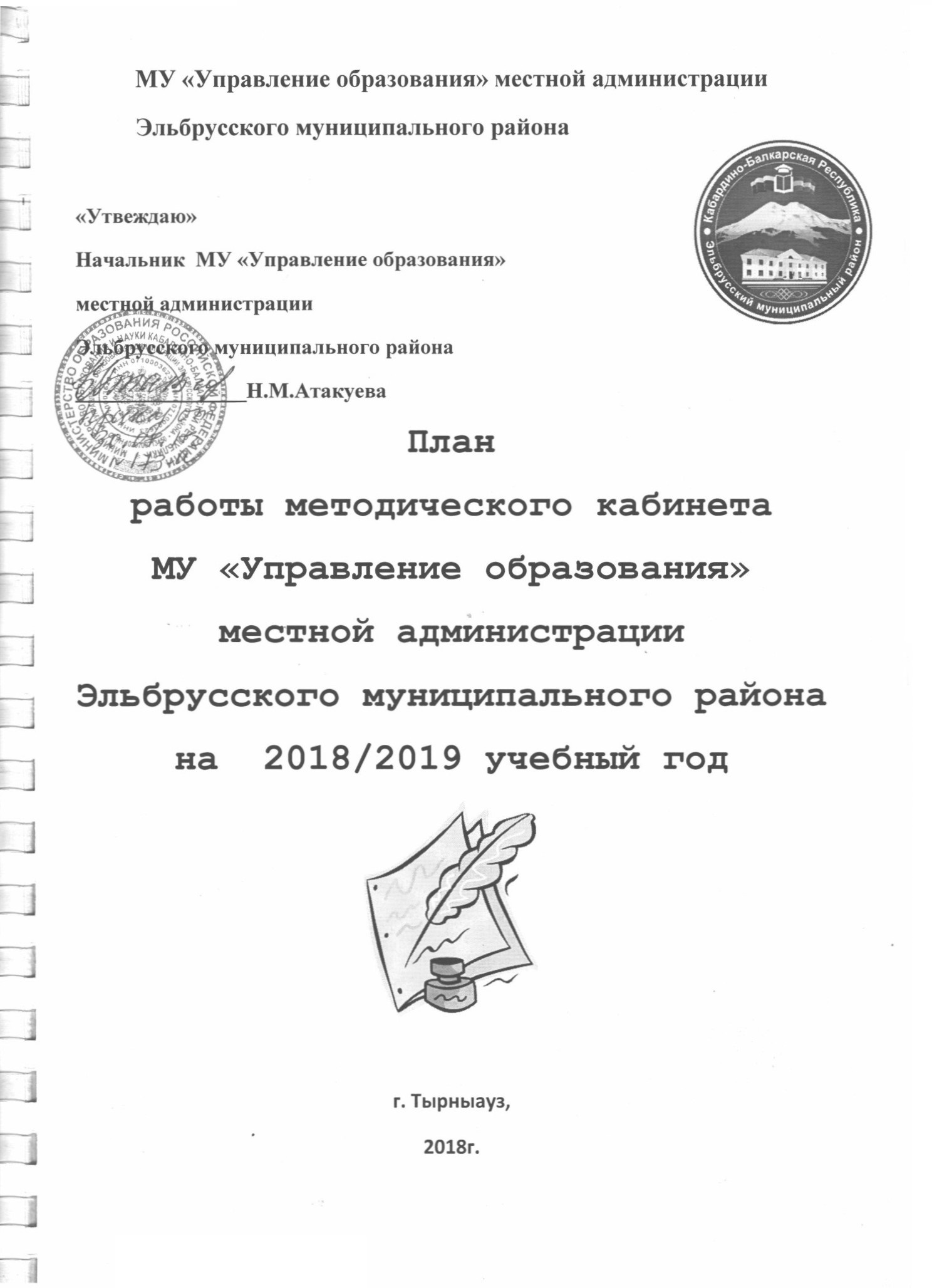 ПЛАНРАБОТЫ МЕТОДИЧЕСКОГО КАБИНЕТАМУ «УПРАВЛЕНИЕ ОБРАЗОВАНИЯ» ЭЛЬБРУССКОГО МУНИЦИПАЛЬНОГО РАЙОНАНА 2018-2019 УЧЕБНЫЙ ГОД.Приоритетные направления:Национальная  образовательная инициатива «Наша  новая школа».Комплексное использование современных технологий для достижения метапредметных образовательных результатов в процессе обучения в ходе реализации  ФГОС НОО, ФГОС ООО, ФГОС СОО.Подготовка  учащихся к ГИА-2019.Способствовать установлению равного доступа к полноценному          образованию разным категориям учащихся в соответствии с их   индивидуальными способностями и потребностями.ФГОС среднего общего образования: актуальные проблемы введения.    Основные задачи: 1. Совершенствование воспитательного процесса в формировании духовно-нравственных ценностей и патриотизма.2. Развитие индивидуальных способностей каждого школьника с учетом его возможностей; предоставление ему возможностей широкого выбора внеурочной занятости.3. Активное использование современных педагогических  и информационных технологий. 4. Использование перспективных приемов, форм и методов для активизации  познавательной деятельности школьников в   процессе обучения.5. Создание условия эффективного психолого-педагогического и методического сопровождения участников педагогического процесса при введении ФГОС в образовательных учреждениях района.6. Способствование обеспечению внедрения современных образовательных технологий как  значимого компонента содержания образования (как одно из требований к условиям  введения ФГОС).  7. Формирование у учащихся стремления к творческому росту, самообразованию, к восприятию общечеловеческих ценностей.8. Активизация деятельности педагогов по использованию инновационных и информационных технологий в обучении. 9. Активизация деятельности предметных кружков, научных обществ учащихся, проведение олимпиад, конкурсов, предметных тематических недель и других форм внеурочной деятельности с целью повышения качества знаний и выявления одаренных и талантливых детей.НАЧАЛЬНЫЕ КЛАССЫ  МАТЕМАТИКА        ФИЗИКАИНФОРМАТИКАГЕОГРАФИЯДеятельность методиста Нормативно-правовое и методическое обеспечение преподавания.Контрольно-оценочная деятельность методиста.Мероприятия по реализации основных направлений деятельности районного управления образования.Диагностика знаний по математике, физике и информатике.Развитие познавательной и творческой активности обучающихсяИзучение, обобщение опыта лучших учителейРабота по повышению квалификации учителейУчебно – методическое  обеспечениеБИОЛОГИЯХИМИЯРУССКИЙ ЯЗЫК И ЛИТЕРАТУРАI заседание: 23 августа 2018 г. МОУ «Гимназия №5» г.п. ТырныаузТема: Методический анализ итоговой аттестации выпускников по Эльбрусскому району в 2018г. и совершенствование работы учителя по подготовке  к итоговой аттестации обучающихся 9-х, 11-х классов в 2018-19 уч.г. по русскому языку и литературе.1.  Анализ состояния преподавания предметов русский язык и литература в школах Эльбрусского района за 2017 – 2018 учебный год.                                    Джаппуева А.А., председатель РМО	2. Анализ результатов  ЕГЭ  по русскому языку в  ОО Эльбрусского района за 2018г.                ЕГЭ-2019: предполагаемые изменения,  основные направления деятельности учителя                           по совершенствованию методов подготовки обучающихся к ЕГЭ.                                                                         Маккаева Ф.И. –методист                                                                        Управления Образования.3. Федеральный перечень учебников по предметам русский язык и литература,  рекомендованных и     допущенных Министерством образования и науки РФ и КБР  к использованию в образовательном процессе в ОУ, на 2018-2019 учебный год.Джаппуева  А.А. –учитель русскогоязыка и литературы МОУ «Гимназия №5» г. Тырныауз, председатель РМО. 4. Планирование работы и задачи РМО на новый  2019-2020 уч. г.Джаппуева А.А.–учитель русского языка и литературы МОУ «Гимназия №5» г. п.Тырныауз, председатель РМО.II заседание: февраль 2019.  Практический семинар на тему: «Формирование базовых компетенций учащихся на уроках  русского языка и литературы» на базе  МОУ «СОШ №6»  г.п. Тырныауз.1. Формирование базовых компетенций учащихся на уроках  русского языка и литературыТворческая лаборатория учителей русского языка и литературы  МОУ «СОШ №6»  г.п. Тырныауз.2. ЕГЭ-2019:  методические рекомендации по подготовке выпускников.                                                                                      Творческая лаборатория учителей русского языка и литературы  МОУ «Гимназия№5»  г.п. Тырныауз. III заседание:   март 2019г. Практический семинар на базе  МОУ «СОШ №1 им. А.Ж. Доттуева»  с.п. Кёнделен на тему: «Использование ИКТ на уроках русского языка с учётом личностного подхода к обучающимся».1.   Использование ИКТ на уроках русского языка  и литературы с учётом личностного подхода к обучающимся.                                                                            (творческая лаборатория учителей  русского языка и литературы  МОУ «СОШ им. А.Ж. Доттуева»  с.п.   Кёнделен.)2. Пути и методы использования ИКТ на уроках  и во внеурочной работе в соответствии с требованиями ФГОС.                                                                                          Маккаева  Ф.И. – методист                                                                                      управления    образования.IV заседание: апрель 2019г. РУО.1. Подведение итогов работы за учебный год.Джаппуева А.А.–учитель русского языка и литературы МОУ   «Гимназия №5» г. Тырныауз, председатель РМО. 2. Методика работы учителя русского языка и литературы по подготовке выпускников к сдаче ЕГЭ по   русскому языку и литературе.          Из опыта работы учителей русского языка и литературы МОУ «СОШ №3» и МОУ  «Гимназия №5» г.п. Тырныауз.   3. Анализ УМК по русскому языку и литературе.  Федеральный перечень учебников на новый учебный год.                                                                            Джаппуева А.А.–учитель русского языка и литературы                                                                              МОУ      «Гимназия №5» г. Тырныауз, председатель РМО. 4. Планирование работы РМО на новый учебный год   (подготовка проект - плана).                                                                 Маккаева  Ф.И.  – методист                                      управления образования.  ИСТОРИЯ, ОБЩЕСТВОЗНАНИЕ  I заседание: 23 августа 2018 г.  МОУ «Гимназия №5» г.п. ТырныаузТема: Методический анализ итоговой аттестации выпускников по Эльбрусскому району в 2018г. и совершенствование работы учителя по подготовке  к итоговой аттестации обучающихся 9-х, 11-х классов в 2018-19 уч.г. по истории и обществознанию.1. Анализ состояния преподавания предметов обществоведческого цикла в школах      Эльбрусского района за 2017-2018 учебный год.Чочаева М. Ш. учитель историии  обществознания  МОУ «Гимназия №5»  - председатель    РМО учителей обществоведческого цикла предметов.2.  Федеральный перечень учебников по предметам обществоведческого,  рекомендованных и     допущенных Министерством образования и науки РФ и КБР  к использованию в образовательном процессе в ОУ   на 2018-2019 учебный год.                      Маккаева Ф.И. –методист                Управления  Образования3. Анализ результатов  ЕГЭ  по истории и обществознанию  в  ОО Эльбрусского района за 2018г. ЕГЭ-2019: предполагаемые изменения,  основные направления деятельности учителя    по совершенствованию методов подготовки обучающихся к ЕГЭ.                                                                         Маккаева Ф.И. –методист                                                                        Управления Образования.4.   Планирование работы и задачи РМО на новый  2019- 2020 уч. г.Чочаева М. Ш. учитель истории и  обществознания                                       МОУ «Гимназия №5»  - председательРМО учителей обществоведческого циклапредметов.II заседание:  февраль 2019г. Практический семинар на базе «МОУ СОШ №6» г.п. Тырныауз на тему: «Инновационные подходы к изучению предметов обществоведческого цикла в условиях перехода на ФГОС».1. Инновационные подходы к изучению предметов обществоведческого цикла в условиях перехода на ФГОС                                                                  (творческая лаборатория учителей                                                         обществоведческого   цикла   предметов                                                           «МОУ  СОШ №6» г.п. Тырныауз) 2. ЕГЭ-2019:  методические рекомендации по подготовке выпускников по истории и обществознанию.                                                                                      Творческая лаборатория учителей                                                           обществоведческого   цикла   предметов     МОУ «Гимназия№5»  г.п. Тырныауз.III заседание:   март 2019г. Практический семинар на базе МОУ «СОШ №1 им. А.Ж. Доттуева»  с.п.Кёнделен. Тема: «Деятельностный подход на уроках истории и обществознания, как основной путь усвоения нового материала учащимися старших классов и среднего звена».  (творческая лаборатория учителей обществоведческого  цикла МОУ «СОШ №1 им. А.Ж. Доттуева»  с.п.Кёнделен).IV заседание:   апрель 2015г. РУО.1. Подведение итогов работы за учебный год.Чочаева М.Ш.- учитель истории                              и обществознания МОУ «Гимназия №5» г. Тырныауз.2. Методика работы учителя социальных дисциплин по подготовке выпускников к сдаче ЕГЭ по истории России и обществознанию.                             Из опыта работы учителей истории и                              обществознания МОУ                                «СОШ №3» МОУ «Гимназия №5» г.п. Тырныауз.                               3. Экзаменационное эссе  по обществознанию как форма творческой работы на ЕГЭ по обществознанию.                                      Маккаева  Ф.И. – методист                                      управления образования.4. Анализ УМК по истории и обществознанию. Федеральный перечень учебников на новый учебный год.                                     Маккаева  Ф.И.  – методист                                       управления образования.  5. Планирование работы РМО на новый 2018-2019 учебный год (подготовка проект- плана).                                                                                                    Чочаева М.Ш.- учитель истории                                        и обществознания                                                                     МОУ «Гимназия №5» г. Тырныауз. ЭСТЕТИЧЕСКИЙ ЦИКЛ ПРЕДМЕТОВI заседание:  06.09.18.   МОУ «СОШ №6» г.п. ТырныаузТема: Повышение уровня преподавания предметов эстетического  цикла путём использования современных педагогических  технологий в образовательном процессе в соответствии с требованиями ФГОС.1. О Нормативных документах, регламентирующих деятельность педагога  в ОО.                                                                         Маккаева Ф.И. –методист                                                                        Управления Образования.2. Анализ состояния преподавания предметов эстетического цикла в школах   Эльбрусского района за 2017-2018 учебный год.                                                                                                    Маккаева Ф.И. –методист    Управления Образования.3.  Федеральный перечень учебников по предметам эстетического цикла,  рекомендованных и     допущенных Министерством образования и науки РФ и КБР  к использованию в образовательном процессе в ОУ, на 2018-2019 учебный год.Хаджиева Бэлла Мажидовна  - председатель РМО.4. Планирование работы РМО учителей эстетического цикла предметов на новый  2018-2019 уч. г.                                                                           Хаджиева Бэлла Мажидовна  - председатель РМО.II заседание:   февраль  2019. Практический семинар на базе  МОУ    «СОШ №6»  г.п. Тырныауз  Тема: «Гражданско- патриотическое воспитание как средство становления личности в современной школе»        (творческая лаборатория учителей  предметов эстетического цикла МОУ    «СОШ №6»  г.п. Тырныауз) III заседание:  март 2019.  Практический семинар на базе  МОУ «СОШ №1 им. А.Ж. Доттуева»  с.п. Кёнделен на тему:  «Реализация межпредметных связей как одно из направлений повышения качества преподавания предметов художественно- эстетического цикла».   1.     «Реализация межпредметных связей как одно из направлений повышения качества преподавания предметов художественно- эстетического цикла».                                                                                    (творческая лаборатория учителей  эстетического                цикла   предметов МОУ «СОШ им. А.Ж. Доттуева»  с.п.                      Кёнделен.)2. Пути и методы использования ИКТ в процессе  реализации  межпредметных связей на уроках  и во внеурочной работе в соответствии с требованиями ФГОС.  Маккаева  Ф.И. – методист Управления            Образования. IV заседание: апрель 2019г.  РУО.Подведение итогов работы за 2018-2019 учебный год.                                             Хаджиева Бэлла Мажидовна  - председатель РМО. - учитель МХК МОУ «СОШ №6»                                                                   г.п. Тырныауз Здоровьесберегающие технологии в работе педагогов.Маккаева Ф.И., методист управления образования.Составление плана работы РМО на 2019-2020 учебный год (проект)Маккаева Ф.И. – методист управления образования. ИНОСТРАННЫЕ ЯЗЫКИФИЗИЧЕСКАЯ КУЛЬТУРА ОБЖТЕХНОЛОГИЯБАЛКАРСКИЙ    ЯЗЫККАБАРДИНСКИЙ  ЯЗЫКДОПОЛНИТЕЛЬНОЕ ОБРАЗОВАНИЕВОСПИТАТЕЛЬНАЯ РАБОТА№ п/пПланируемые действияСрокиМестопроведенияФормапроведенияОтветственныеОтветственные1Составление, редактирование и утверждение рабочих программ.август-сентябрь,2018(по плану ОО)ООЗам. дир.,руководители ШМОЗам. дир.,руководители ШМО2 Тематические дискуссионные площадки;планирование и принятие плана работы на 2018-2019 уч. год.Август 2018МОУ «СОШ № 3»выступления педагоговпо группамБеккиева М.И.Беккиева М.И.3Обновление банка данных об учителях РМО и руководителях ШМОсентябрь – октябрь,2018инф. справка рук-лей ШМОРуководители ШМО,Руководитель районного МОРуководители ШМО,Руководитель районного МО4Обновление базы данных методических тем ШМО начальных классов ООсентябрь – октябрь,2018ООсбор данныхРуководители ШМО,Руководитель районного МОРуководители ШМО,Руководитель районного МО5Школьный этап Всероссийской олимпиады 4 классоктябрь2018(по плану ОО)ООолимпиадные заданияРуководители ШМОРуководители ШМО6Муниципальный этап Всероссийской олимпиады 4 классноябрь2018(по плану ОО)ООолимпиадные заданияРуководитель районного МОРуководитель районного МО7Продолжение изучения нормативно-правовых документов, необходимых для реализации ФГОС НООв течение 2018-2019учебного годаРУО и ООкурсовая подготовка и самообразо-ваниеАдминистрация ОО, педагогиАдминистрация ОО, педагоги8Оказание помощи в планировании учебного материала молодому специалисту.в течение 2018-2019учебного годаООпосещение уроков, ВДРуководителиШМО,зам. дир. ООРуководителиШМО,зам. дир. ОО10«ФГОС НОО: изменения в деятельности участников образовательного процесса. УУД как основа реализации образовательного стандарта».октябрь-ноябрь2018теор. часть, мастер-классыБеккиева М.И.Руковолитель районного МО, учителя школ района.Беккиева М.И.Руковолитель районного МО, учителя школ района.12Создание микрогрупп с целью разработки положения и заданий для муниципального этапа олимпиад в рамках декады «Одаренные дети»Декабрь-январь2018-2019работа микрогрупп педагогов РМОРуковолитель районного МО,руководители ШМОРуковолитель районного МО,руководители ШМО13Проведение муниципальных олимпиад среди учащихся 2-4 классовДекабрь - январь2018-2019ООолимпиадные заданияруководители ШМОруководители ШМО14Проверка работ муниципального этапа олимпиады.Беккиева М.И.Руковолитель районного МО,педагоги ОУ МОБеккиева М.И.Руковолитель районного МО,педагоги ОУ МО15Участие обучающихся нач. кл. в интеллект. конкурсах разных уровней: «Русский медвежонок», «Кенгуру», "Олимпис" и т.д.в течение 2018-2019учебного годаООолимпиадные заданияРуководители ШМО, администрация ОУ, учителя начальных классовРуководители ШМО, администрация ОУ, учителя начальных классов16Районные семинары«Современный урок в свете требований ФГОС НОО»«Инновационные образовательные технологии как средство повышения мотивации и развития личности младшего школьника»февраль2019март2019Былым ЛашкутаРуководители ШМО, администрация ОУ, учителя начальных классовРуководители ШМО, администрация ОУ, учителя начальных классов17Проведение ВПР в 4-х классахпо утвержденному графикуООСпециалисты РУО18Итоги работы РМО за 2018-2019 уч. год. Планирование работы РМО на новый учебный год.август-сентябрь,2019круглый столкруглый столРуководитель РМО№ п/пНазвание мероприятияСрокиОтветственные1Августовское заседание районного методического объединения учителей  математики. АвгустАхматова А.Д., методист УО Эльбрусского муниципального района;Джаппуева А.М. руководитель  РМО учителей математика.2Рассмотрение, корректировка, консультационная помощь в составлении рабочих программ, тематических планов по предметам и внеурочной деятельности учителей, работающих с детьми с ОВЗ.СентябрьАхматова А.Д., Джаппуева А.М. 3Муниципальный этап открытой олимпиады школьников по математике «Солнечный город» для обучающихся     5-6 классов.ОктябрьАхматова А.Д.4Мастер класс Практический семинар по теме: «ЕГЭ-преемственность между основной и старшей школой».Алгоритм разработки основной образовательной программы среднего общего образования в условиях введения ФГОС СОО.ЯнварьАхматова А.Д.,Ашибокова А.Р.,МОУ «Гимназия №5» г.п. Тырныауз5Теоретический семинар по теме:- Проблемы, возникающие при подготовке к ЕГЭ по математике у учителей-предметников (анкетирование).- Организация подготовки к экзаменам в урочное время. - Решение экономических задач ЕГЭ.ЯнварьАхматова А.Д.,Джаппуева Н.М., учителя математики МОУ «Лицей №1» г.п. Тырныауз6Провести мастер – класс «Организация работы с высокомотивированными и одаренными учащимися по подготовке к ГИА».ФевральАхматова А.Д.,Динаева Т.А.7Теоретический семинар: - Активные методы подготовки обучающихся решению задач ГИА по геометрии. - Система повторения на уроках математики. - Электронные сборники тестовых заданий.МартАхматова А.Д., методист УО Эльбрусского муниципального района.8«Исследовательская работа как одна из форм развития познавательной компетентности учащихся.                                             Проектная деятельность на уроках математики». Демонстрация проектов обучающихся.Апрель Ахматова А.Д., Учителя математики и обучающиеся                     (по желанию)9Итоговый семинар.МайРУОАхматова А.Д., методист УО Эльбрусского муниципального района.№ п/пМероприятияСроки проведенияОтветственные1.Организационно-методические мероприятия1) Особенности преподавания физики в 2018-2019 учебном году:-о тенденциях развития физического образования;- обзор УМК;- рабочие программы.2) Эффективные методы и приемы в обучении физике в условиях реализации государственных образовательных стандартов3)  Утверждение плана работы на 2018-2019 уч. год.СентябрьУчителя физики,Руководитель РМОРуководитель РМО21. Проведение школьного этапа всероссийской олимпиады школьников2. Подготовка обучающихся 7-11 классов к муниципальному этапу всероссийской олимпиады школьников.3. Участие во всероссийских заочных олимпиадах и конкурсах.октябрьУчителя физики3.1. Итоги школьных олимпиад по физике.2. Муниципальный этап всероссийской олимпиады школьников.3. Профилактика травматизма и правила поведения на уроках физики в процессе урочной и внеклассной работы  НоябрьРуководитель РМО, учителя физики.Учителя физики4.1. Повышение профессионализма педагогов через активные формы самообразования.- курсы повышения квалификации,- планы по самообразовательной деятельности педагога,- участие в различных конкурсах.ДекабрьИз опыта работы учителей5.1. Анализ итогов муниципального этапа всероссийской олимпиады школьников.2. «Рациональное использование методов и технологий для совершенствования системы уроков с целью развития личности, привития интереса к предмету и повышения качества знаний».Январь Руководитель МОИз опыта работы учителя6.1.Участие школьников в учебно-исследовательской конференции «Старт в науку».2. Система работы учителя по подготовке учащихся к исследовательской деятельностиФевральИз опыта работы7.1.Эффективный урок!2.  Проведение открытых уроков.3.  Размещение на сайтах школ разработок уроков и внеклассных мероприятий. МартПо плану МОВ течение года8.1. Проведение предметных недель.2. Предоставление материалов внеклассных мероприятий для выпуска электронного сборника.АпрельПо плану МО, учителя. Учителя9.1.Анализ работы РМО за 2017-2018 учебный год.2. Проект плана работы РМО на 2017-2018 учебный год.2.Анализ ЕГЭ и ОГЭ Эльбрусского района по физикеМайРуководитель РМО№МероприятияСрокиФорма Ответственные Заседание № 1.Тема: «Основные задачи и направления преподавания курса информатики и ИКТ в 2018-2019 учебном году».1.Анализ работы РМО учителей информатики и ИКТ за 2017-2018 учебный год. Планирование деятельности методического объединения и утверждение плана работы РМО на 2018-2019 уч. год.2.Методические рекомендации по преподаванию Информатики и ИКТ в 2018 - 2019 учебном году. Обновление содержания образования по информатике и внедрение эффективных педагогических технологий в средней школе в условиях введения ФГОС основного общего образования.3.Анализ программ и учебников, рекомендованных МО РФ  в 2018-2019 учебном году для использования в образовательном процессе. (Перечень учебников, рекомендуемых к использованию при реализации имеющих государственную аккредитацию ОП основного общего, среднего общего образования в 2018/2019 учебном году).4.Мониторинг результатов итоговой аттестации школьников (9-х, 11-х классов) по информатике и ИКТ в 2018 г. (Анализ, выводы, проблемы и рекомендации).5. Обзор методической литературы и интернет - ресурсов в помощь учителю информатики.АвгустТеоретический семинарАхматова А.Д.  -  методист Управления образованияСултанова А.Т. -  руководитель РМОЗаседание № 2.Тема: «Актуальные вопросы преподавания информатики исовершенствование профессиональной компетентностиучителя в рамках реализации ФГОС».1.Система оценивания результатов учебной деятельности учащихся по информатике и ИКТ.2.Разработка технологических карт по информатике и ИКТ в 5 - 7 классах.3.Тестирование как система оценки достижения планируемых результатов освоения основной образовательной программы основного общего образования по информатике и ИКТ.4.Использование интерактивных заданий на уроках информатики для формирования УУД.5.Информационная образовательная среда как фактор совершенствования содержания профессиональной деятельности педагога.6.Возможности средств информационных технологий в повышении качества образования по информатике.7.Утверждение и подготовка материалов для проведения школьного этапа олимпиады. Организация и проведение школьного этапа олимпиады.НоябрьКруглый столЖазаева К.Х. - учитель  информатики МОУ «СОШ»с. Верхний БаксанЗаседание № 3.Тема: «Внеурочная деятельность по информатике и ИКТ в 5-7 классах – благоприятный этап для формирования инструментальных личностных ресурсов учащихся.1.Технологии формирования универсальных учебных действийучащихся через смысловое чтение на уроках информатики иво внеурочной деятельности.2. Организация внеурочной деятельности по информатике иИКТ в 5-7 классах. (Обмен опытом)3.Рабочая программа внеурочной деятельности по информатике и ИКТ. (Обзор методик, обмен опытом)4.Организация проектной и исследовательской деятельности на уроках информатики и во внеурочной деятельности.Февраль Творческая мастерскаяШаваева Л.А. - учитель  информатики МОУ «СОШ» с. ТерсколЗаседание № 4.Тема: «Подготовка к итоговой аттестации по информатике иИКТ».1.Структуры и содержание КИМов для проведения ЕГЭ.Методические рекомендации по подготовке выпускников 11х классов к сдаче ЕГЭ. Разбор  демоверсии ЕГЭ-2019.2.Подготовка выпускников к ЕГЭ и ОГЭ по информатике и ИКТ. Обмен опытом по использованию разнообразных форм, ресурсов и методических материалов.3.Методика решения задач повышенной сложности в рамкахкурса информатики (из опыта работы).4.Персональный сайт учителя информатики и ИКТ в условиях развития современной образовательной среды для подготовки к итоговой аттестации обучающихся.5.Отчёт учителей информатики и ИКТ - членов РМО по темам самообразования (Обмен опытом, обобщение опыта, рекомендации к публикациям в электронных СМИ и печатных изданиях).6.Роль сетевых сервисов в самообразовании и совершенствовании педагогического мастерства учителей.7.Анализ работы районного методического объединенияучителей информатики за 2018 -2019 год. Определениеприоритетных направлений в работе РМО, формирование плана работы РМО на 2019-2020 уч. год.АпрельПрактический семинарИбнаминова Р.М. - учитель  информатики МОУ «Гимназия №5»г.п. ТырныаузТема: «Подготовка к итоговой аттестации по информатике иИКТ».1.Структуры и содержание КИМов для проведения ЕГЭ.Методические рекомендации по подготовке выпускников 11х классов к сдаче ЕГЭ. Разбор  демоверсии ЕГЭ-2019.2.Подготовка выпускников к ЕГЭ и ОГЭ по информатике и ИКТ. Обмен опытом по использованию разнообразных форм, ресурсов и методических материалов.3.Методика решения задач повышенной сложности в рамкахкурса информатики (из опыта работы).4.Персональный сайт учителя информатики и ИКТ в условиях развития современной образовательной среды для подготовки к итоговой аттестации обучающихся.5.Отчёт учителей информатики и ИКТ - членов РМО по темам самообразования (Обмен опытом, обобщение опыта, рекомендации к публикациям в электронных СМИ и печатных изданиях).6.Роль сетевых сервисов в самообразовании и совершенствовании педагогического мастерства учителей.7.Анализ работы районного методического объединенияучителей информатики за 2018 -2019 год. Определениеприоритетных направлений в работе РМО, формирование плана работы РМО на 2019-2020 уч. год.№ п/пНазвание мероприятияСрокиОтветственные1Августовское заседание районного методического объединения учителей  географии. АвгустАхматова А.Д., методист УО Эльбрусского муниципального района;                 Острянова Н.К.  руководитель  РМО учителей географии2Рассмотрение, корректировка, консультационная помощь в составлении рабочих программ, тематических планов по предметам и внеурочной деятельности учителей, работающих с детьми с ОВЗ.СентябрьАхматова А.Д., Острянова Н.К.  руководитель  РМО учителей географии3Изучение национально-регионального компонента для дальнейшего использования в патриотическом воспитании на уроках географии КБР.Экскурсия по термальным источникам Кабардинской равнины: Аушигер, Баксаненок, Сосруко. Октябрь (03.10.2018г)Ахматова А.Д., Острянова Н.К.  руководитель  РМО учителей географии4Теоретический семинар:- Подготовка к ЕГЭ, основные проблемы, выполнение практической части заданий ЕГЭ.- Обмен опытом: Энеева С.В.- «СОШ» Терскол; Острянова Н.К.- «Гимназия №5»; Соттаев А.Б.- «СОШ» БедыкДекабрьАхматова А.Д., Острянова Н.К.  руководитель  РМО учителей географии5Мероприятие, посвященное 75- летию битвы за Эльбрус: «Священная память» (о памятниках Эльбрусского района, посвященных ВОВ).ФевральМОУ «Гимназия №5»Ахматова А.Д., Острянова Н.К.  руководитель  РМО учителей географии6Туристический слет: «Юные географы – краеведы».  Район «Комсомольских озер».МайАхматова А.Д., Острянова Н.К.  руководитель  РМО учителей географии№ п/пСодержаниеВремя и место проведенияОтветственный1.Выход в школы с целью оказания методической помощи учителям.В течение года.Ахматова А.Д.2.Консультация учителей математики, физики, географии и информатики района.В течение года.Ахматова А. Д. Руководители РМО3. Посещать мероприятия, проводимые в рамках недель по математике, физике, географии и информатике.В течение года.Ахматова А.Д.4.Проведение олимпиад:школьныхрайонных республиканскихОктябрь 2018г.Ноябрь 2018г.Январь 2019г.Ахматова А. Д. Руководитель ШМО5.Контрольные тесты знаний обучающихся в ОО по математике, физике, географии и информатике.По плану МОН КБРАхматова А. Д. ОО6.Оказать методическую помощь учителям  математики, физики, географии и информатики в сборе и оформлении аттестационных материалов для прохождения этапа аттестации в системе.В течение года.Ахматова А. Д., 7.Обновление базы  данных учителей математики, физики, географии и информатики по школам (сверка).Октябрь 2018г.Ахматова А. Д. 8.Оказание помощи в составлении рабочих программ, оформлении школьной документации, планировании уроков, внеклассной работы и консультация для молодых учителей математики, физики, географии и информатики. В течение года по запросу от молодых педагоговАхматова А. Д. Индивидуальные консультации по вопросам организации образовательного процессаВ течение года по запросу от молодых педагоговАхматова А. Д. 9.Об итогах ЕГЭ в 2018 году и задачах на 2019 год.Октябрь 2018г.Ахматова А. Д. 10.О примерном учебном плане по математике, физике, географии и информатике и содержании ФГОС.Сентябрь 2018– май 2019г. Ахматова А. Д. 11.Об итогах олимпиадФевраль 2019г. Ахматова А. Д. 12. Организация и проведение Всероссийского конкурса «КИТ – компьютеры, информатика, технологии» среди учащихся  ОО Эльбрусского района.Октябрь – ноябрь 2018г.Ахматова А. Д. Организация и проведение конкурса «Кенгуру».Март 2019г. Ахматова А. Д. 13.Об итогах Всероссийского конкурса «КИТ – компьютеры, информатика, технологии»  Эльбрусского района.Февраль 2019г.Ахматова А.Д.14.Об итогах конкурса «Кенгуру - 2019» Эльбрусского района.Май 2019 г.Ахматова А. Д. 15О ходе реализации плана работы РМО в 2018-2019 учебном году и план работы на 2019 – 2020 учебный год. Май 2019гАхматова А. Д. № п/пСодержаниеВремя и место проведенияОтветственный12341.План работы  (РМО)Сентябрь 2018г. 2. Комплексный план мероприятий (семинары) обучения математики, физики и информатики в 9-11 классах. Сентябрь 2018г.Ахматова А. Д. 3. ФГОС основного общего образования по математике, физике, географии и информатике.Внедрение ФГОС СОО.Сентябрь 2018 - май 2019г.г.Ахматова А. Д.4.Стандарт среднего (полного) общего образования по математике, физике и информатике.Сентябрь 2018 – май 2019 г.г.Ахматова А. Д. 5.Изучение и внедрение основных положений, правил и документов по вопросам образования и изучения физика – математических дисциплин в 2018 – 2019 уч. г.В течение года.Ахматова А. Д. 6.Методические рекомендации к анализу и самоанализу уроков.Декабрь 2018г.Ахматова А. Д. 7.Разработка рекомендаций по решению тригонометрических уравнении по алгебре №13 – ЕГЭ.Февраль 2019г.Ахматова А. Д. 8.Организация проведения международного конкурса «Кенгуру».Март 2019г. Ахматова А. Д. 9.Участие в очно-заочной олимпиаде школьников по математике, физике и информатике.В течение года.Ахматова А. Д. № п/пСодержаниеВремя и место проведенияОтветственный12341.Организация и проведение тренировочного экзамена в 11 классах по материалам ЕГЭ прошедших лет.Апрель 2019 годаАхматова А. Д. МОН КБР и ОО2.Участие в тематических и комплексных проверках МОУ (согласно графику РУО).В течение года.Ахматова А. Д. 3.Ме  Методическое обеспечение и организация для подготовки и проведения ВПР.Март 2019г.№ п/пСодержаниеВремя и место проведенияОтветственный12341.Сверка списков учителей математики, физики, географии и информатики в ОО. Октябрь 2018г. 2.Организация методической поддержки учителям в ходе аттестации.Октябрь 2018г. – апрель 2019 г.Ахматова А. Д. 3. Оказание методической помощи в преподавании информатики и физики школам:  с.п.Нейтрино, с.п.В.Баксан, с.п.БедыкНоябрь 2018 год - Апрель 2019 год Ахматова А. Д. 4. Подготовка и проведение государственной (итоговой) аттестации выпускников школ по математике.Май – июнь              2019г. 5. Подготовка и проведение августовского совещания учителей математики, физики и информатики.Август 2018г.Ахматова А. Д. 6.Мониторинг знаний учащихсяПо плану РУО7.Выявление. Изучение, формирование и распространение передового педагогического опыта преподавателей математики, физики, географии и информатики.В течение годаАхматова А. Д. 8.Создание банка индивидуального тематического планирования по математике.В течение года Ахматова А. Д. 9. Анализ состояния преподавания математики, физики и информатики в школах района.Август 2018 годАхматова А. Д. №СодержаниеСроки исполненияОтветственный1. Результаты апробации новых учебно-методических комплектов.В течение года Ахматова А. Д. 2. Контроль за проведение подготовки учащихся ОО Эльбрусского района к ГИА.2 полугодие Ахматова А. Д. №СодержаниеСроки исполненияОтветственный1. Организация и проведение комплексных, тематических, групповых и индивидуальных проверок за качеством преподавания математики, физики, географии и информатики в ОО Эльбрусского района. В течение года Ахматова А. Д. Руководители РМО2. Организация и проведение Международного конкурса – игры «Кенгуру» среди всех обучающихсяОО Эльбрусского района Март 2019 г. Ахматова А. Д. 3. Участие в республиканской научной конференции школьников НОУ «Сигма»По графику РДТДИЮАхматова А. Д. ОО района4. Организация и проведение Всероссийского конкурса «КИТ – компьютеры, информатика, технологии» среди всех обучающихся  ОО Эльбрусского района.Ноябрь 2018г. Ахматова А. Д. 1. Формирование, накопление и анализ передового педагогического опытаВ течение года Ахматова А.Д.№СодержаниеСроки исполненияОтветственный1. Курсы повышения квалификации учителей: - ФГОС; - переподготовка.По графику: ИПК и ПП КБГУ;ГБОУ ДПО «КБРЦНПР»Ахматова А. Д. 2. Курсы повышения квалификации учителей по новым информационным технологиямПо графику управления образования Ахматова А. Д. Кочкаров А.3.Участие в веб - семинарахПо графику:ИПК и ПП КБГУ;ГБОУ ДПО «КБРЦНПР»Ахматова А. Д. 4.Реализация республиканской программы повышения квалификации учителей математики по введению ФГОС и внедрение ФГОС СОО.В течение года Ахматова А.Д.№ СодержаниеСроки исполненияОтветственный1. Обзор новинок, нормативных документов, педагогической литературы по математике, физике, географии и информатике. В течение годаАхматова А. Д. №п/пСодержание деятельностиОжидаемые результатыСроки выполнения, место проведения Ответственные1Обновление базы данных учителей  РМО Август-октябрьКурданова Т.М. 2Организация мониторинга педагогического мастерстваВладение участниками РМО современными педагогическими технологиями, возможности распространения передового педагогического опытаАвгуст Бичекуева А.М.3Анализ результатов ЕГЭАнализ результатов ЕГЭ по  району. Выявление проблемных заданий  поиск путей их решенияМай -августчлены РМО4Диссеминация опытаИзучение, обобщение и распространение передового педагогического опытаВ  течение учебного годачлены РМО5Школьная и районная предметная олимпиада школьников по биологии  и экологииАнализ результатов школьной и районной олимпиад по биологии  Октябрь  – февральКурданова Т.М. Учителя ОУ6Инновационная деятельность педагоговВ течение учебного годУчителя ОУ7Ознакомление педагогов с новинками педагогической, психологической, методической и научно-популярной литературы Анализ деятельности педагогов по ознакомлению с новинками педагогической, психологической, методической и научно-популярной литературыВ  течение учебного годачлены РМО8Августовское заседание секции -«От компетентности руководителя – к компетентному педагогу»-«Муниципальная система оценки качества образования как инструмент модернизации общего образования »-«Приоритетные направления в области дополнительного образования детей и обновление практики воспитания»-«Перспективы развития деятельности образовательных организаций, реализующих основные направления Общероссийской детско-юношеской организации «Российское движение школьников» и Всероссийского военно-патриотического движения «Юнармия»- Целевые ориентиры дошкольного образования в условиях реализации ФГОС ДО.Август   2018г.МОУ «СОШ№3» г.ТырныаузаКурданова Т.М. 9Семинар учителей химии, биологии, географии«Внедрение и использование Google class-как механизм реализации программ с использованием ДОТ»Обмен опытом работы Ноябрь «СОШ№2»г.п. Тырныауз13-00Курданова Т.М. Кочккарова Х.М.10Теоретический семинар.1.Подготовка к ЕГЭ по  биологии - из опыта работы( выступления учителей)- Решение задач части С- обзор литературы и Интернет-ресурсов для подготовки к ЕГЭОбмен опытом работыОктябрь – ноябрьМОУ «Гимназия №5»г.п. Тырныауз   Курданова Т.М. Бичекуева А.М.  11 Теоретический семинар:  «Особенности  реализации содержания  предметной области  естествознания  в условиях перехода на ФГОС »- требования к личностным, метапредметным и предметным результатам освоения учебного предмета                               (Бичекуева А.М,                         Острянова Н.К..)- Применение на уроках активных методов обучения.                                    (Кудаева З.И.) - Требования к результатам обучения                                (Отарова А.Ю.) (Шумляева Н.В.)Ноябрь  МОУ «Гимназия №5»г.п. ТырныаузКурданова Т.М. Бичекуева А.М.12 Теоретический семинар: « Подготовка к ЕГЭ по биологии » - из опыта работы( выступления учителей)- Решение задач части С- обзор литературы и Интернет-ресурсов для подготовки к ЕГЭОбмен опытом работы Ноябрь-декабрь МОУ «СОШ №3»г.п. ТырныаузУчителябиологии, Бичекуева А.М.Узденова З.З.13  Слет юных экологов краеведов  «Мой край  Кабардино - Балкария»Май Комсомольские озера Учителя  биологии№п/пСодержание деятельностиОжидаемые результатыСроки выполнения, место проведения Ответственные1Обновление базы данных об участниках РМОавгуст-октябрьКурданова Т.М.2Составление банка данных на молодых учителей химииавгустКурданова Т.М.3Организация мониторинга педагогического мастерстваВладение участниками РМО современными педагогическими технологиями, возможности распространения передового педагогического опытаавгустКочкарова Х.М.4Анализ результатов ЕГЭАнализ результатов ЕГЭ по  району. Выявление проблемных заданий  поиск путей их решениямай-августчлены РМО5Диссеминация опытаИзучение, обобщение и распространение передового педагогического опытав течение учебного годачлены РМО6Школьная и районная предметная олимпиада школьников по химии Анализ результатов школьной и районной олимпиад по химии сентябрь – февральКурданова Т.М. Учителя ОУ7Ознакомление педагогов с новинками педагогической, психологической, методической и научно-популярной литературы Анализ деятельности педагогов по ознакомлению с новинками педагогической, психологической, методической и научно-популярной литературыв течение учебного годачлены РМО8Участие в заочных и очных турах республиканской олимпиады по химииПовышение активности педагогов и учащихся при участии в заочных и очных турах республиканской олимпиады школьников.октябрь-февральчлены жюри9Августовское заседание секции -«От компетентности руководителя – к компетентному педагогу»-«Муниципальная система оценки качества образования как инструмент модернизации общего образования »-«Приоритетные направления в области дополнительного образования детей и обновление практики воспитания»-«Перспективы развития деятельности образовательных организаций, реализующих основные направления Общероссийской детско-юношеской организации «Российское движение школьников» и Всероссийского военно-патриотического движения «Юнармия»- Целевые ориентиры дошкольного образования в условиях реализации ФГОС ДО.август 2018г.МОУ «СОШ№3» г. ТырныаузаКурданова Т.М. 10Семинар учителей химии, биологии, географии«Внедрение и использование Google class-как механизм реализации программ с использованием ДОТ»Обмен опытом работы ноябрь « СОШ№2»г.п. ТырныаузКурданова Т.М. Кочкарова Х.М.2Конкурс «Методическая копилка»ноябрь- мартУчителя химии14Организация и  проведение научно-практической конференции учащихся «Экологические проблемы Кабардино-Балкарии» (посвященная Году экологии в России)Повышение активности педагогов и учащихся при проведении научно-практической конференции учащихсядекабрь Курданова Т.М. Оргкомитетчлены жюриХимический турнир «Химический бой».Повышение активности педагогов и учащихсяянварь-февраль Курданова Т.М. Оргкомитет14Подведение итогов работы РМОАнализ результата работы РМО апрель -майКурданова Т.М. Кочкарова Х.М.№п/пНаименование мероприятия	Сроки                       ОтветственныеНаименование мероприятия	Сроки                       ОтветственныеНаименование мероприятия	Сроки                       ОтветственныеI.Повышение теоретической подготовки  и  методического уровня учителейПовышение теоретической подготовки  и  методического уровня учителейПовышение теоретической подготовки  и  методического уровня учителей1.Курсовая подготовка:- сверка картотекпедагогических кадров;- составление графика      повышения  квалификации учителей РМО.сентябрьБапинаева Э.И.2.Семинары, консультации:- индивидуальные    консультации для  молодых специалистов;- семинары для учителейиностранных языков.в течение года1 раз в четвертьБапинаева Э.И.3.Изучение нормативныхдокументов.в течение годаБапинаева Э.И.4.Внеклассная работа.в течение годаБапинаева Э.И.,руководители  ООII.Изучение состояния преподавания и качества знанийИзучение состояния преподавания и качества знанийИзучение состояния преподавания и качества знаний1.Оказание методической помощи по составлению рабочих программ.сентябрь-октябрьБапинаева Э.И.2.Ознакомление аттестуемыхучителей с требованиями,предъявляемыми к аттестации.в течение годаБапинаева Э.И.3.Выход в школы с целью изучения состояния преподаванияиностранных языков.октябрь-апрельБапинаева Э.И.4.Организация внутришкольногоконтроля за выполнением программных требований истандарта в системе образованияпо иностранным языкам (оказание методической помощи).в течение годаБапинаева Э.И.,руководители ШМО,ООIII.Развитие   творческой     активности преподавателей и обучающихсяРазвитие   творческой     активности преподавателей и обучающихсяРазвитие   творческой     активности преподавателей и обучающихся1.Школьные олимпиады поиностранным языкам.октябрьБапинаева Э.И.,руководители ШМО,  ОО2.Районные олимпиады поиностранным языкам.ноябрь- декабрьБапинаева Э.И.,руководители ОО3.Республиканские олимпиады по иностранным языкам.январь-февральБапинаева Э.И.,руководители ООIV.Изучение,  обобщение   опыта лучших учителейИзучение,  обобщение   опыта лучших учителейИзучение,  обобщение   опыта лучших учителей1.Формирование, накопление и анализ передового педагогического опыта.в течение годаБапинаева Э.И.,Шаваева З.М.V.Фестивали, конкурсыФестивали, конкурсыФестивали, конкурсы1.Фестиваль британской культурыапрельБапинаева Э.И.,оргкомитет конкурса№п/пНаименование физкультурного мероприятияСроки проведения,место проведенияУчастники,возрастОтветственныеорганизацииФизкультурные и спортивные мероприятия среди обучающихся общеобразовательных учрежденийФизкультурные и спортивные мероприятия среди обучающихся общеобразовательных учрежденийФизкультурные и спортивные мероприятия среди обучающихся общеобразовательных учрежденийФизкультурные и спортивные мероприятия среди обучающихся общеобразовательных учрежденийФизкультурные и спортивные мероприятия среди обучающихся общеобразовательных учрежденийI.1.1Всероссийские спортивные соревнования школьников «Президентские состязания»IV этапа:I - школьный этапII - муниципальный этапIII - республиканский этап:Президентское многоборье«Веселые старты»Творческий и теоретический конкурсыМинифутбол, стритбол, н. теннис, дартс, шахматысентябрь-декабрь 2018 г.январь-апрель 2019 г.май–июнь 2019г.г.Нальчикг.Чегемг.Нальчикг.Нальчикавгуст-сентябрь 2019 г.сборные команды классов1-11 кл.5-11 кл.Атмурзаева А.И.Учителя физ-ры1.2Всероссийские спортивные игры школьников «Президентские спортивные игры»IV этапа:I - школьный этапII - муниципальный этапIII - республиканский этап:Легкая атлетика(4-борье, эстафеты)ВолейболСтритболПлавание, стрельбасентябрь-декабрь 2018 г.январь-апрель 2019 г.май 2019г.г.Прохладныйг.Терекг.Нальчикг.Майскийсборные команды школы5-11 кл.Атмурзаева А.И.Учителя физ-ры1.3Республиканская Спартакиада учащихся допризывного возрастаI - школьный этапII - муниципальный этапIII - республиканский этап:Сентябрь 2018Сентябрь - Октябрь Октябрь  г.НальчикКоманды ОУ районаАтмурзаева А.И.Учителя физ-ры1.4Республиканская Военно-спортивная игра «Победа»I - школьный этапII - муниципальный этапIII - республиканский этап:Март – апрель 2019АпрельМай г.НальчикКоманды ОУ районаАтмурзаева А.И.Учителя физ-ры1.5Всероссийский фестиваль народных игр и национальных видов спорта среди обучающихся образовательных учреждений Северо-Кавказского федерального округаIII этапа:I – муниципальный этапII – региональный этапянварь-февраль 2019 г.март-апрель 2019г.май 2019 г.сборные команды школыдо 17 летАтмурзаева А.И.Учителя физ-ры1.6Всероссийские акция «Спорт – альтернатива пагубным привычкам»I - республиканский этап Ноябрь  2018г.Учащиеся ОУМинобрнауки КБР,ФДЮСШII.Участие в Спартакиаде учащихся (по совместному положению Минспоттуризма,  Минобрнауки КБР)Январь -майСборные команды ОУ районаСогласно положенияАтмурзаева А.И.Учителя физ-рыДЮСШIII.   Участие во Всероссийских первенствах и соревнованияхIII.   Участие во Всероссийских первенствах и соревнованияхIII.   Участие во Всероссийских первенствах и соревнованияхIII.   Участие во Всероссийских первенствах и соревнованияхIII.   Участие во Всероссийских первенствах и соревнованиях3.1Всероссийские соревнования по баскетболу«Локо-баскет»I - школьный этапII - муниципальный этапIII - республиканский этапIV- всероссийский этапСогласно всероссийского положенияСборные команды МОУ17-15 летФедерация по баскетболу КБРМинспорттуризм КБР3.2Всероссийские соревнования по шахматам«Белая ладья»I - школьный этапII - муниципальный этапIII - республиканский этапIV- всероссийский этапСогласно всероссийского положенияСборные команды МОУне старше14 летФедерация по шахматам и шашкам КБРМинспорттуризм КБР3.3Всероссийские соревнования по шашкам«Чудо шашки»I - школьный этапII - муниципальный этапIII - республиканский этапIV- всероссийский этапСогласно всероссийского положенияСборные команды МОУне старше 14 летФедерация по по шахматам и шашкам КБРМинспорттуризм КБР3.4Всероссийские соревнования по волейболу в рамках общероссийского проекта «Волейбол в школу» «Серебряный мяч»I - школьный этапII - муниципальный этапIII - республиканский этапIV- всероссийский этапСогласно всероссийского положенияСборные команды МОУ13-14 летФедерация по волейболу КБРМинспорттуризм КБРМинобрнауки КБР3.5Всероссийские соревнования по футболу «Кожаный мяч»I - школьный этапII - муниципальный этапIII - республиканский этапIV- всероссийский этапСогласно всероссийского положенияСборные команды МОУ10-11,12-13,14-15 летФедерация по футболу КБРМинспорттуризм КБРМинобрнауки КБР3.6Всероссийские соревнования по мини-футболу (футзал) в рамках общероссийского проекта «Мини-футбол в школу»I - школьный этапII - муниципальный этапIII - республиканский этапIV- всероссийский этапСогласно всероссийского положенияСборные команды МОУ10-11,12-13,14-15.16-17 летФедерация по футболу КБРМинспорттуризм КБРМинобрнауки КБР№Наименование мероприятийОжидаемые результатыСроки, место проведенияОтветственные1.Секционное совещаниеМетодические рекомендации оПорядке разработки и утверждения рабочих программ.Обмен опытом по составлению рабочих программ. августМОУ «Лицей№1» г.п. ТырныаузУчителя ОУАтмурзаева А.И.Соттаев Ш.К.2.Военно-спортивная игра «Зарница»Повышение престижа воинской службы, профориентация , овладение практическими навыкамисентябрьстрельбищеПУ ФСБ России по КБР,администрация Эльбрусского муниципального района,МУ «Управление образования».3.Спартакиада допризывной молодежиПовышение престижа воинской службы, профориентация , овладение практическими навыками. Определение сильнейшей команды для участия в республиканском этапе.октябрьОтделение ДОСААФ в Эльбрусском районе, учителя ОУ,Атмурзаева А.И.4.Проведение  «Уроков мужества» в ОУ района посвященные 23 февраляОбучение  молодежи нашей страны по военно-учебным специальностям для службы в Вооруженных Силах .октябрьОтделение ДОСААФ в Эльбрусском районе, учителя ОУ,Атмурзаева А.И.5.Курсы для учителей ОБЖФГОСноябрьЛекторы ИПКиПРО КБГУУчителя ОБЖ,Атмурзаева А.И.6.Совещание заместителей руководителей ОУ по технике  безопасности , преподавателей ОБЖ- Подготовка к районному смотру –конкурсу на лучшее оснащение кабинета ОБЖ- требования к оснащению кабинета ОБЖ в общеобразовательной школеСоставление положения смотра-конкурса. Выявление позитивного опыта совершенствования учебно-методической базы кабинетов по корректировке программ, учебных материалов в соответствии с требованиями ФГОС нового поколения.октябрь - ноябрьАтмурзаева А.И.Соттаев Ш.К.7.Открытый урок:  «Основы военной службы »обмен опытом работыдекабрьМОУ «Гимназия№5» г.п.ТырныаузУчителя ОУ,Атмурзаева А.И.8.Снайперский конкурс «Лучший стрелок» в зачет муниципального этапа военно-спортивной игры «Победа»Повышение престижа воинской службы, профориентация , овладение практическими навыкамифевральОтделение ДОСААФ в Эльбрусском районе, учителя ОУ,Атмурзаева А.И.9.Муниципальный  этап военно-спортивной игры «Победа»Определение сильнейшей команды для участия в республиканском этапе.апрельОтделение ДОСААФ в Эльбрусском районе, учителя ОУ,Атмурзаева А.И10.Организация и проведение летних учебных сборовПовышение престижа воинской службы, профориентация , овладение практическими навыкаминюньВоенкомат,МУ «Управление образования».№п/пСодержание деятельностиОжидаемые результатыСроки выполнения, место проведения Ответственные1Обновление базы данных об участниках РМОАвгуст-октябрьАтмурзаева А.И.2Составление банка данных на молодых учителей технологииАвгуст-сентябрьАтмурзаева А.И.3Организация мониторинга профессиональных и информационных потребностей учителей Выявление профессиональных и информационных потребностей участников РМОАвгуст-сентябрьНепеева С.Л.руководитель РМО4Организация мониторинга педагогического мастерстваВладение участниками РМО современными педагогическими технологиями,  распространения передового педагогического опытаавгустНепеева С.Л.руководитель РМО5Школьная и районная предметная олимпиада школьников по технологииАнализ результатов школьной и районной олимпиад октябрь – декабрь Атмурзаева А.И,Учителя ОУ6Августовское заседание секции -«От компетентности руководителя – к компетентному педагогу»-«Муниципальная система оценки качества образования как инструмент модернизации общего образования »-«Приоритетные направления в области дополнительного образования детей и обновление практики воспитания»-«Перспективы развития деятельности образовательных организаций, реализующих основные направления Общероссийской детско-юношеской организации «Российское движение школьников» и Всероссийского военно-патриотического движения «Юнармия»- Целевые ориентиры дошкольного образования в условиях реализации ФГОС ДО.Август 2018г.МОУ «СОШ№3» г. ТырныаузаАтмурзаева А.И. 7 Теоретический семинар:  «Особенности  реализации содержания  предмета технология  в условиях перехода на ФГОС »- требования к личностным, метапредметным и предметным результатам освоения учебного предмета                                 ( Алиева Р.Х)          - Применение на уроках активных методов обучения.                               ( Шаваев К.Т.) - Требования к результатам обучения                  ( Закажурникова Н.В.)Обмен опытом работы в условиях внедрения ФГОС ООО Январь МОУ « СОШ »с.п. Былым  Непеева С.Л. Алиева Р.ХШаваев К.ТЗакажурникова Н.В.8Конкурс на лучшую новогоднюю елочную игрушку «Снежные узоры»декабрь Атмурзаева А.И Учителя ОУ9   Практический  семинар:«"Развитие творческих способностей учащихся через создание условий для формирования УУД на уроках технологии"...»Урок во 2 классе- « Цветущая поляна»-Методические рекомендации для неделимых классовМарт-апрельАтмурзаева А.И Непеева С.Л.№  п/пНаименование мероприятий Сроки исполнения ОтветственныеАнализ работы РМО за 2017-2018 учебный год и планирование на новый учебный годАвгуст 2018г.Бапинаева Э.И. Жемухова Р.Б.Толгурова П. Н.Сверка кадровСентябрь 2018 г.Бапинаева Э.И. Жемухова Р.Б.Толгурова П. Н.Статистика использования УМК по ОУ Эльбрусского района (предметы: кабардино – черкесский  язык и кабардино- черкесская  литература, балкарский язык и балкарская литература)Сентябрь 2018 г.Бапинаева Э.И. Жемухова Р.Б.Толгурова П. Н.Сотрудничество с ГБОУ ДПО «КБРЦНПР» Министерства просвещения, науки и по делам молодежи по организации профессиональной переподготовки и повышения квалификацииВ течение учебного годаБапинаева Э.И. Жемухова Р.Б.Толгурова П. Н.Посещение учебных (урочных и внеурочных) занятий педагогов кабардино- черкесского  языка и литературы, балкарского языка и балкарской литературы.Сентябрь-май (по графику)Бапинаева Э.И. Жемухова Р.Б.Толгурова П. Н.Подготовить и провести муниципальный этап Всероссийской олимпиады школьников.Декабрь 2018г.Бапинаева Э.И. Жемухова Р.Б.Толгурова П. Н.Теоретический семинар: «Организация контрольно-оценочной деятельности учащихся на уроках родного  языка и литературы»Декабрь, 2018г.Жемухова Р.Б.Толгурова П. Н.Круглый стол: «Современные технологии и их использование в обучении родным языкам»Январь, 2019г.Жемухова Р.Б.Толгурова П. Н.Интеллектуальный марафон для учащихся 4 классов.Февраль 2019г.Жемухова Р.Б.Толгурова П. Н.Проведение предметных тематических недель по родным языкам  и литературе в ОУ района в рамках празднования Международного дня родного языка.В феврале 2019 г.Жемухова Р.Б.Толгурова П. Н.Праздничные мероприятия в рамках празднования Возрождения балкарского народаМарт, 2019г.Жемухова Р.Б.Толгурова П. Н.12.Конкурс на лучшее прочтение прозаических произведений кабардинских и балкарских писателейАпрель, 2019г.Жемухова Р.Б.Толгурова П. Н.Теоретический семинар: «Современные информационно-педагогические технологии как фактор повышения профессиональной компетентности учителя родного  языка и литературы»Апрель, 2019г.Жемухова Р.Б.Толгурова П. Н.Участие обучающихся в ОУ в районных, республиканских и всероссийских конференциях, фестивалях по родным языкам и филологическому направлениюВ течение учебного годаБапинаева Э.И.Жемухова Р.Б.Толгурова П. Н.Обобщение и распространение опыта работы учителей  родных языков.В течение годаБапинаева Э.И. Жемухова Р.Б.Толгурова П. Н.Проведение мероприятий согласно  знаменательным датам календаря согласно графикуВ течение учебного года   Бапинаева Э.И. Жемухова Р.Б.Толгурова П. Н.Подготовить и провести районный конкурс «Лучший учитель кабардино- черкесского языка», «Лучший учитель балкарского языка».В течение учебного года Бапинаева Э.И. Жемухова Р.Б.Толгурова П. Н.№Наименование мероприятияСроки реализацииОтветственные исполнители1.Планирование работы на годСентябрь 2018г.Методист, курирующий доп.обр.2.Сбор и обработка информации для создания картотеки «Из опыта работы учреждений дополнительного образования».Июнь 2019г.Методист3.Информационно – консультативная помощь педагогам учреждения при написании программ и выборе средств и методов обучения.В течение годаМетодист4.Помощь в организации творческих отчетов, выставок,  спектаклей.В течение годаМетодист5.Оказание методической помощи педагогам по вопросам дополнительного образования.В течение годаМетодист6.Изучение, выявление наиболее результативного опыта работы педагогов учреждений, обобщение и распространение передового педагогического опыта.В течение годаМетодист7.Участие в работе  Республиканских методических объединений. Участие в работе региональных семинаров.В течение годаМетодист8.Оказание методической помощи аттестующимся в установленном порядке педагогамВ течение годаМетодист9.Посещение открытых и итоговых занятий, мероприятий и мастер-классов.В течение годаМетодист10.Изучение нормативных документов. Сверка наличия нормативно-правовой базы   в соответствии с перечнем: · Сверка наличия нормативно-правовой базы учреждений дополнительного образования  в соответствии с перечнем. · Редактирование локальных актов, программного обеспечения, внесение в них изменений и дополнений · Подготовка к утверждению новых нормативных, программных материалов и локальных актов Сентябрь 2019г.Инспектора управления образования, методист, курирующий доп.обр.11.Корректировка рабочих программ с учетом требований современных технологий.Октябрь 2019г.Инспектора управления образования, методист, курирующий доп.обр.12.Методическая помощь  в составлении планов работы на новый учебный год и внедрение их в образовательно-воспитательный процесс. Индивидуальная и коллективная работа с педагогами дополнительного образования.Сентябрь-октябрь 2019г.Методист, курирующий доп.обр.13.Организация выставок декоративно – прикладного  творчество.В течение годаМетодист, курирующий доп.обр.14. Изучение  документации педагогов дополнительного образования :        -Работа с журналами, рекомендации по составлению планов конспектов учебных занятий, анализ занятия. -Работа с родителями - важный этап образовательного процесса.-Эффективные формы работы с целью увеличения охвата обучающихся дополнительным образованием.В течение годаМетодист, курирующий доп.обр.15.Совершенствовать практику самообразования, сетевого взаимодействия, деятельности социальных сетей педагогов, направленную на обновление содержания дополнительного образования детей и взаимную методическую поддержку;В течение годаМетодист, курирующий доп.обр.16.Участие в областных и зональных совещаниях, семинарах-практикумах, вебинарах, мастер- классах по вопросам развития системы дополнительного образования и воспитания, развития детского движения, профилактики асоциального поведения среди несовершеннолетнихВ течение годаМетодист, курирующий доп.обр., методисты учреждений доп.обр.17.Анализ работы за год.  Изучение результатов педагогической деятельности, определение положительных и отрицательных тенденций организации учебно-воспитательного процесса, разработка на этой основе предложений по устранению негативных тенденций.Июнь 2019г.Методист, курирующий доп.обр.№п/пНаименование мероприятий Время  и место проведенияОтветственные 1.-Совещание «Подведение итогов по воспитательной работе в ОУ за 2017-2018 учебный год. Сентябрь, 2017г.МУ «Управление образования»Октябрь 2018г. МУ «Управление образования»Май 2019г.Методист по ВР МУ «Управление образования»2.Изучение состояния деятельности образовательных учреждений и оказание практической помощи:-Сдача отчётов и информаций зам. директора по ВР по итогам 2017- 2018 учебного года. По плану управления образованияИюнь 2019г.Методист по ВР управления образованияМетодист по ВР управления образования3.3.1. Мероприятия духовно-нравственной направленности -«День знаний»- Организация и проведение мероприятий:  «День учителя», «День молодёжи», «День матери».-Подготовка к новогодним мероприятиям. Участие в новогодних ёлках. -Мероприятия, посвящённые Международному женскому дню. -Подготовка и проведение праздника последнего звонка. В течение года.Сентябрь,2018г.Октябрь 2018г.Декабрь 2018г.Март 2018г.Май 2018г.Методист по ВР управления образования4.Мероприятия гражданско-патриотической направленности. -Мероприятия, посвящённые Дню конституции РФ (12 декабря). -Месячник военно-патриотического воспитания, приуроченный ко «Дню защитника отечества». -Организация и участие в  митинге 9 мая. Уроки мужества и мероприятия, посвящённые годовщине Великой Победы. Организация ухода за воинскими захоронениями, памятниками и мемориалами;Районный этап Республиканского  конкурса патриотической песни. Конкурс на лучшее знание государственной символики России, КБР;Районный этап Республиканского конкурса патриотической песни;Районный этап Республиканского конкурса юных вокалистов «Звонкие голоса России».Конкурс военно-патриотической песни «Споемте, друзья!»;Конкурс ученических сочинений, эссе, рисунков, газет «Мой дедушка-солдат Отчизны», «Память  вечна»;Экскурсии в музеи района; Музейные уроки: - страницы нашей истории;Книжные выставки «Писатели-участники Великой Отечественной»;-Мероприятия, посвящённые Дню России (12 июня).  Декабрь 2018г.Февраль 2018г.Май 2019г.Июнь 2019г.Методист по ВР, заместители директора по ВР ОУ.    5.    Профилактика детского дорожного транспортного травматизма и пропаганда правил дорожного движения среди учащихся-Организовать и провести совещания по вопросам состояния ДДТТ, о задачах педагогических коллективов по снижению травматизма на транспорте среди детей и подростков; -Провести совещание заместителей директоров по воспитательной работе общеобразовательных школ по организации профилактической работы детского дорожно-транспортного травматизма с детьми и подростками;-  Создать в общеобразовательных учреждениях методические уголки по безопасности дорожного движения, выпускать наглядную агитацию по БДД по профилактике ДТТ (плакаты, закладки, брошюры);-Обеспечить подписную кампанию общеобразовательных учреждений на всероссийскую газету «Добрая дорога детства»;-Проводить специализированные мероприятия по пропаганде применения светоотражающих приспособлений на школьных ранцах и верхней одежде обучающихся;-Провести социальную кампанию «Пристегнись!», направленную на популяризацию применения ремней безопасности и детских удерживающих устройств (по отдельному положению) ;В течение годаМетодист по ВР МУ «Управление образования» 6.Предупреждение преступности и правонарушений среди несовершеннолетних-Сверка списков детей состоящих на внутришкольном учете, КДН   и ПДН. Создание единого банка данных.Комплектование кружков и спортивных секций: -Привлечение подростков из неблагополучных семей и склонных к совершению правонарушений в кружки и спортивные секций;-Проверка состояния работы наркологических постов ОУ; Проведение круглого стола с участием заинтересованных лиц по проблемам:-профилактики наркомании, алкоголизма и табакокурения; -профилактики преступности и правонарушений среди несовершеннолетних;-Диспуты, классные часы, творческие мероприятия, направленные на профилактику злоупотреблений ПАВ;-Участие в родительских собраниях, посвященных профилактике правонарушений среди  несовершеннолетних;-Тестирования  и анкетирования учащихсяна предмет выявления фактов немедицинского потреблениянаркотических средств и психотропных веществ;-Участие во Всероссийской антинаркотической профилактической акции «За здоровье и безопасность наших детей»;В течение годаМетодист по ВР МУ «Управление образования»7.Антикоррупционная работа-Оформление информационногоСтенда по антикоррупционнойработе;-Ведение разъяснительной работы средиРодительской общественности,работниковОУ,всех учащихся поантикоррупционной тематике.Школьный конкурс стенных газет«Молодежь против коррупции»;В течение годаМетодист по ВР МУ «Управление образования»Конкурс детского творчества среди общеобразовательных школ на тему «Осторожно, огонь!».Январь-мартЗаместители директора по ВРУчастие в республиканских акциях:«Спорт, как альтернатива пагубным привычкам», Дню памяти жертв Чернобыля,     Дню толерантности и др.В течение года Методист РУО,Заместители директора по ВРМолодежь за здоровый образ жизни                      (спортивные мероприятия: конкурсы, соревнования и др.)  Октябрь-ноябрьМарт-апрельМетодист РУО,Заместители директора по ВРАкция: «Посади дерево и сохрани его».Апрель-майЗаместители директора по ВРРазмещение информаций на сайты управления образования   администрации  Эльбрусского муниципального районаВ течение годаМетодист РУОРазработка памяток, методических рекомендаций по всем аспектам воспитательной работыВ течение годаМетодист РУОАнализ воспитательной работы ОУИюнь2017г.Методист РУОКонкурс «Лидер ученического самоуправления»Январь 2017г.Методист РУОРеспубликанский  краеведческий конкурс «Мой край-Кабардино-Балкария».ноябрьМетодист РУО